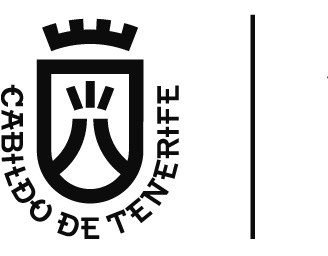 Área de PresidenciaServicio Administrativo de Sector Público InsularPRESUPUESTO GENERAL DEL CABILDO INSULAR DE TENERIFE
PROGRAMA DE ACTUACIÓN, INVERSIONES Y FINANCIACIÓN2019ENTIDAD: EOLICAS DE TENERIFE AIE2019MEMORIA DE OBJETIVOS A REALIZAR DURANTE EL EJERCICIO 2019MEMORIA DE OBJETIVOS A REALIZAR DURANTE EL EJERCICIO 2019A) OBJETIVOS ESTRATEGICOSLa empresa Eólicas de Tenerife se creó exclusivamente para la gestión del parque MADE de 4,8 MW de Granadilla. El mantenimiento se realiza con una empresa subcontratada. El único objetivo que se contempla es la correcta gestión de la instalación y la optimización de la producción para conseguir las máximas horas equivalentes necesarias.B) OBJETIVOS Y ACCIONES CONCRETAS A DESARROLLAR EN EL AÑO ACCIONES CUYO BENEFICIARIO SEA UNA ENTIDAD PARTICIPADA DEL CABILDO
No se contempla ninguna acción concreta. El proyecto de repotenciación está pendiente de que se clarifique el marco legislativo y retributivo a nivel autonómico.A) OBJETIVOS ESTRATEGICOSLa empresa Eólicas de Tenerife se creó exclusivamente para la gestión del parque MADE de 4,8 MW de Granadilla. El mantenimiento se realiza con una empresa subcontratada. El único objetivo que se contempla es la correcta gestión de la instalación y la optimización de la producción para conseguir las máximas horas equivalentes necesarias.B) OBJETIVOS Y ACCIONES CONCRETAS A DESARROLLAR EN EL AÑO ACCIONES CUYO BENEFICIARIO SEA UNA ENTIDAD PARTICIPADA DEL CABILDO
No se contempla ninguna acción concreta. El proyecto de repotenciación está pendiente de que se clarifique el marco legislativo y retributivo a nivel autonómico.